День ПобедыДень Победы - священный праздник. Это  праздник со слезами на глазах. Праздник, ставший символом  мужества и героизма, великого патриотизма солдат, ценою жизни отстоявших свободу. Это радостный и счастливый день для нынешних и будущих поколений, для которых деды и прадеды завоевывали право на мирную жизнь.Война ушла, но память жива.   Мы должны помнить и чтить тех, кто жертвовал собой ради будущего поколения. Передавать из поколения в поколение рассказы об этой войне. Чтобы наши дети и внуки знали, через какие муки ада пришлось пройти их прадедам, и какой ценой достался этот великий день - День Победы.
По традиции учащиеся ГБОУ СОШ с.Шламка приняли участие в митинге, посвященном 77 – ой годовщине Победы. В память о тех, кто отдал свои жизни во имя Победы, была объявлена минута молчания. Собравшиеся почтили память погибших, возложили венки и цветы к памятникупавшим в годы Великой Отечественной войны. По завершении митинга учащиеся, педагоги и жители села прошли по улицам села, пронеся портреты отцов и дедов в шествии Бессмертного полка. В концерте, посвященном Дню Победы, участвовали и учащиеся школы. В их исполнении прозвучали стихотворения и песни о войне. В завершении концерта в исполнении артистов и зрителей прозвучала песня   «День Победы». Мы должны помнить, какою ценой завоевано счастье, и какая цена  заплачена за нашу Великую Победу!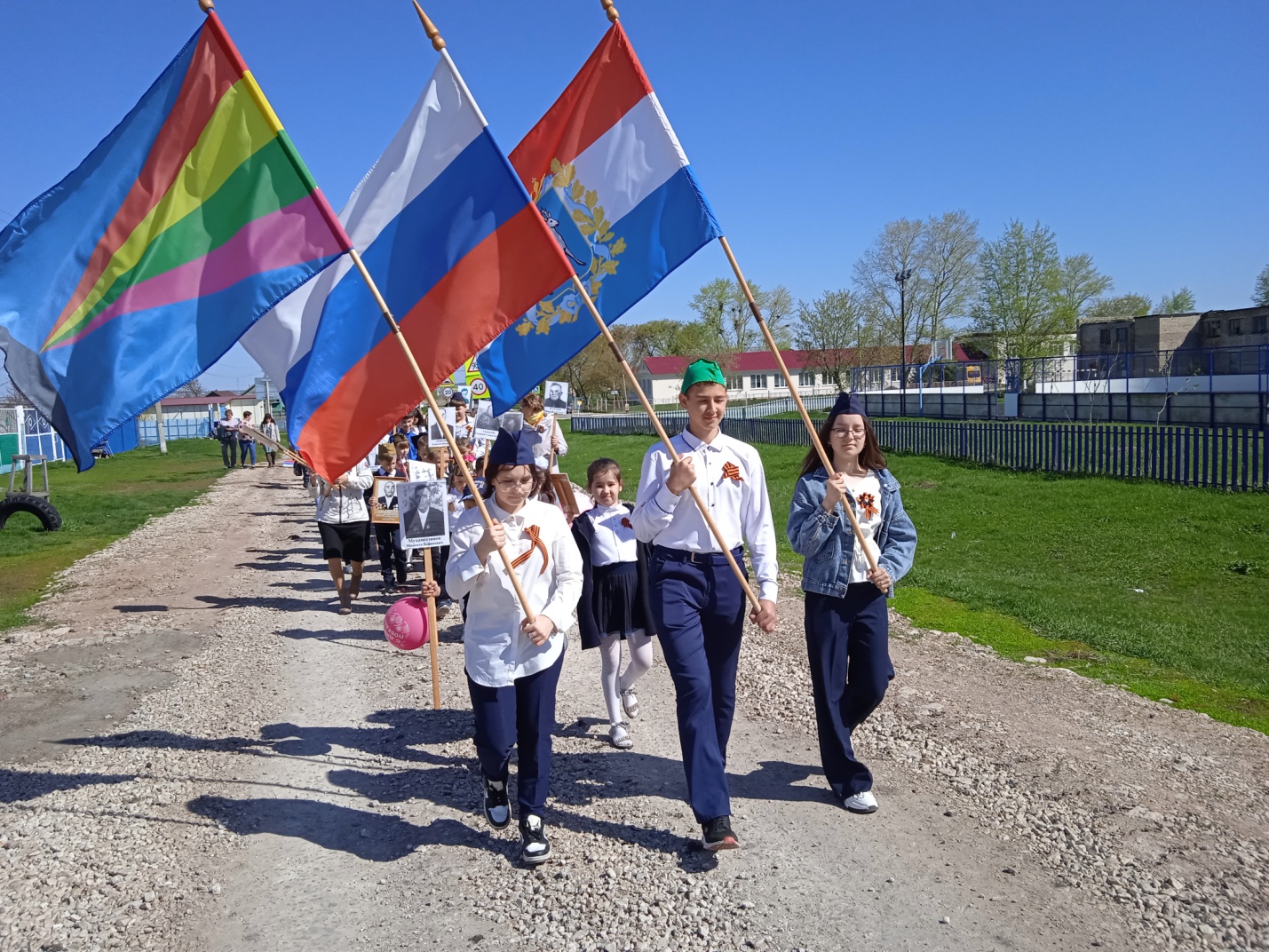 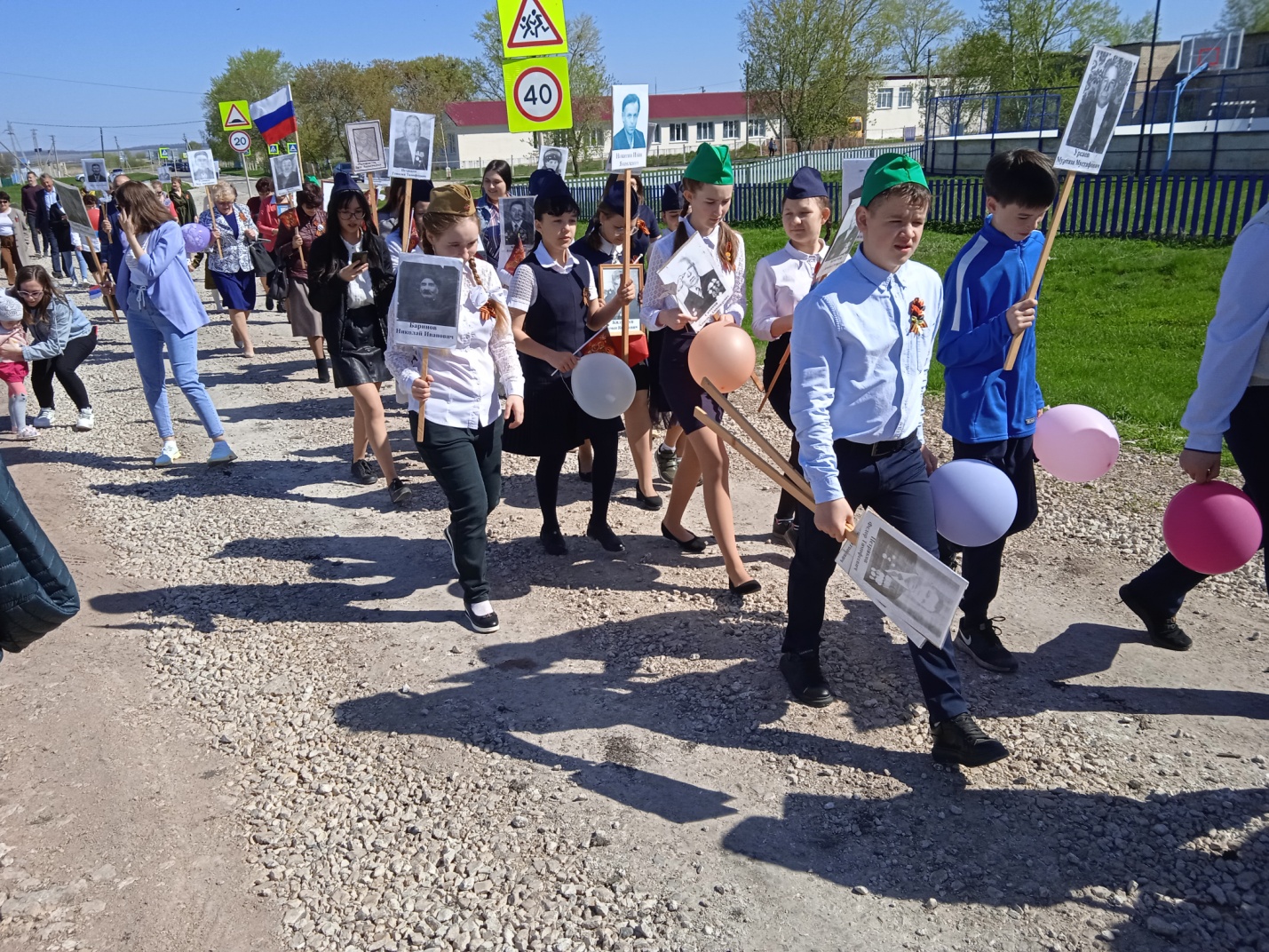 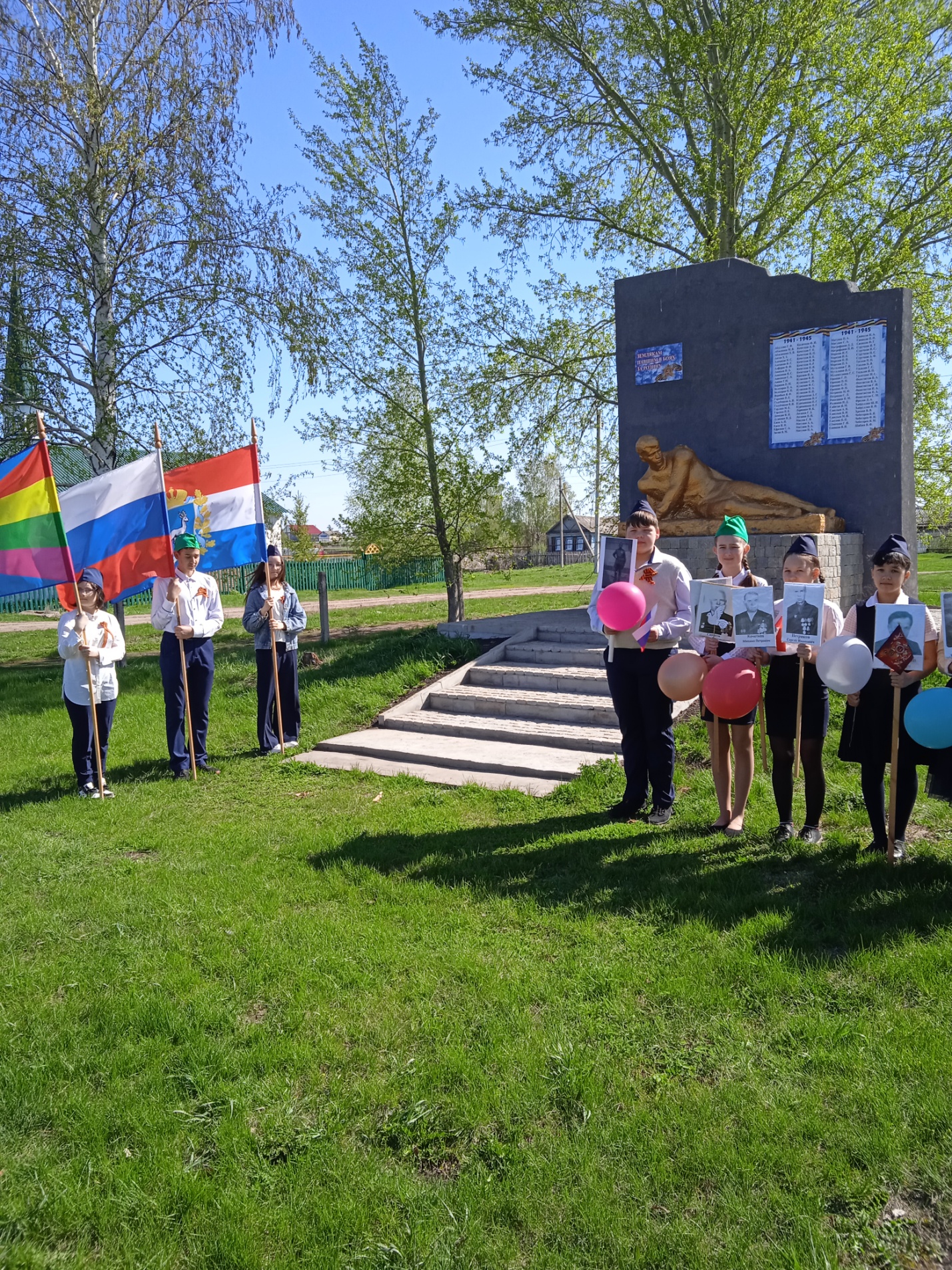 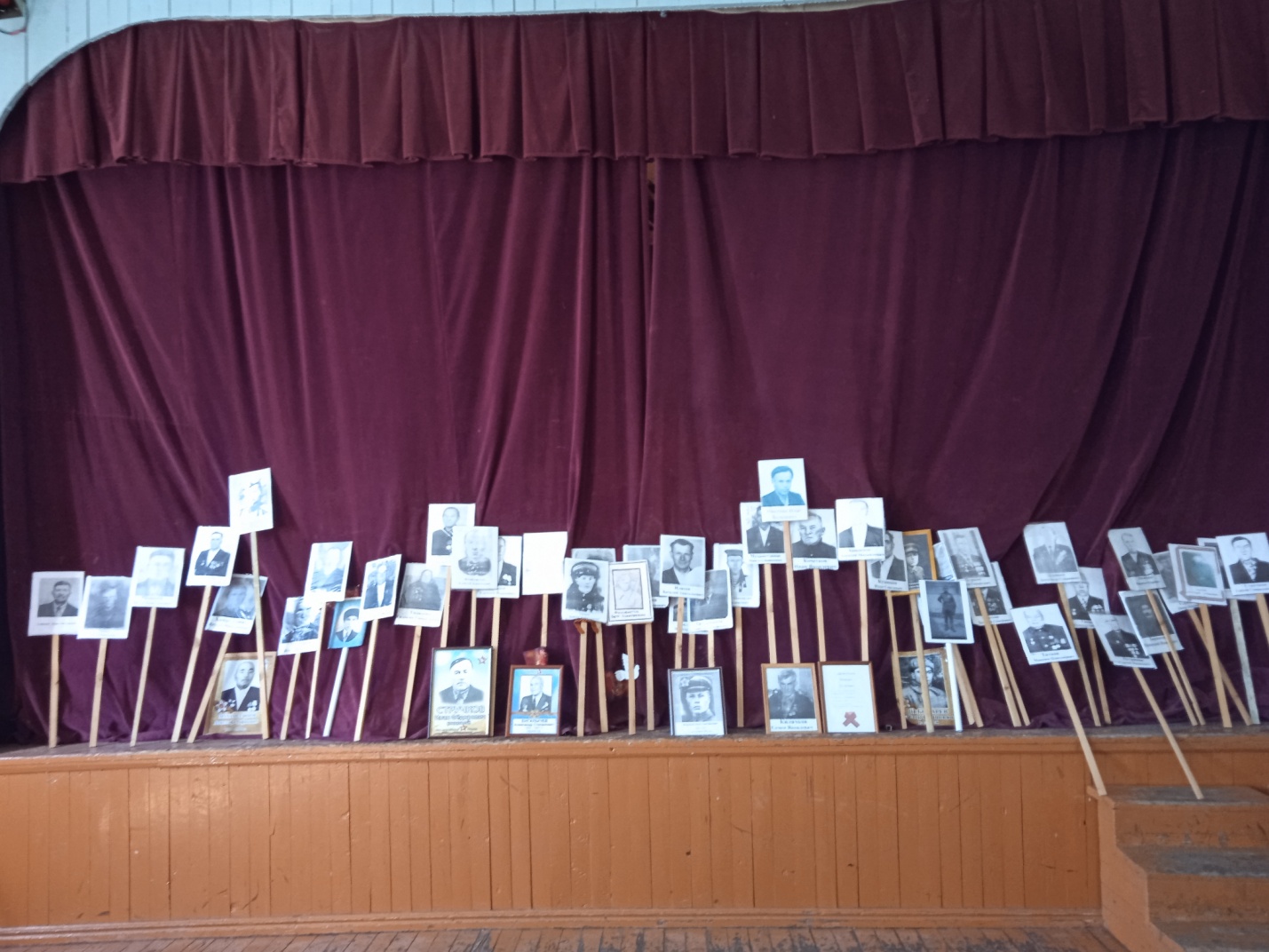 